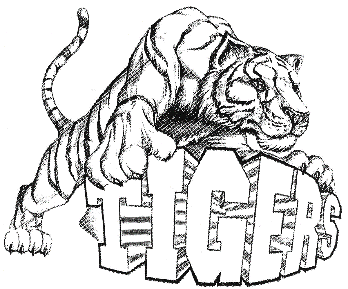 2022 Dunsmuir Tiger Football ScheduleSeptember	2        Fri		Hayfork			Home		6:00 pm9	Fri		Chester			Away		6:00 pm	15	Thurs		Butte Valley			Home		6:00 pm23	Fri		*Big Valley			Away		6:00 pm		  30	Fri		*Westwood			Home		6:00 pmOctober7	Fri		*Happy Camp		Away		6:00 pm	13	Thurs		*Herlong			Home		6:00 pm21	Fri	      ***Greenville			Home		6:00 pmHead Coach: Jake Mekeel		Assistant Coaches: Jeff Cannon, Brandon Acord, Carlos Flores, Mason Mekeel, Levi CornettAthletic Director: Jake MekeelPrincipal: Ray KellarMascot: TigersPhone: (530) 235-4835Fax: (530) 235-2224(REVISED 8-25-22)		*League Games***Homecoming / Senior Night